ТЕХНИЧЕСКАЯ СПЕЦИФИКАЦИЯ
01.01.2006ТЕХНИЧЕСКАЯ СПЕЦИФИКАЦИЯ
01.01.2006Паркетти-Ясся грунтовочный лак - Прекращено производствоПаркетти-Ясся грунтовочный лак - Прекращено производство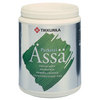  Увеличить 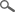 ТИПВодоразбавляемый акрилатный грунтовочный лак на полиуретановой основе. Увеличить ОБЛАСТЬ ПРИМЕНЕНИЯПредназначен для грунтования отшлифованных поверхностей под покрывной лак "Паркетти-Ясся". Увеличить ОБЪЕКТЫ ПРИМЕНЕНИЯПрименяется для паркетных и дощатых полов. Чтобы убедиться в правильности выбора лака для конкретного материала рекомендуется сделать пробную выкраску. Увеличить ТЕХНИЧЕСКИЕ ДАННЫЕ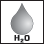 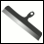 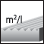 15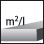 201520Расход15-20 м²/л при нанесении в один слой стальным шпателем.15-20 м²/л при нанесении в один слой стальным шпателем.Тара1 л, 3 л, 10 л.1 л, 3 л, 10 л.РастворительВодаВодаСоотношения смешиванияПри необходимости разбавляется водой.При необходимости разбавляется водой.Способ нанесенияНаносится тонким слоем шпателем из нержавеющей стали.Наносится тонким слоем шпателем из нержавеющей стали.Время высыхания, +23 °C при отн. влажн. воздуха 50 %См. инструкцию по применению.См. инструкцию по применению.Сухой остатокок. 32%.ок. 32%.Плотность1,1 кг/л.1,1 кг/л.ХранениеЗащищать от мороза. Защищать от мороза. Свидетельство о государственной регистрацииСвидетельство о государственной регистрацииСвидетельство о государственной регистрацииИНСТРУКЦИЯ ПО ИСПОЛЬЗОВАНИЮ ИЗДЕЛИЯУсловия при обработкеДеревянная поверхность должна быть сухой, чистой и обезжиренной. Температура воздуха и поверхности должна быть выше +15ºС, а относительная влажность воздуха менее 80%.Деревянная поверхность должна быть сухой, чистой и обезжиренной. Температура воздуха и поверхности должна быть выше +15ºС, а относительная влажность воздуха менее 80%.Предварительная подготовкаШлифовка и заделка: 
Проводимая согласно инструкции шлифовка уменьшает расход лака и ускоряет высыхание. Если деревянная поверхность остается слишком шероховатой, древесина впитывает много лака, вследствие чего увеличивается расход и замедляется высыхание. 

Отшлифовать шлифовальной машиной паркетные и дощатые полы до гладкого состояния. Заделать щели шире 0,5 мм массой, изготовляемой из пыли от шлифовки и грунтовочного лака. Наносить массу плотно по всему полу крест-накрест шпателем из нержавеющей стали. Через час отшлифовать пол по направлению текстуры древесины или света от окна (шкуркой № 100 или 120). Пыль от шлифовки тщательно удалить пылесосом.Шлифовка и заделка: 
Проводимая согласно инструкции шлифовка уменьшает расход лака и ускоряет высыхание. Если деревянная поверхность остается слишком шероховатой, древесина впитывает много лака, вследствие чего увеличивается расход и замедляется высыхание. 

Отшлифовать шлифовальной машиной паркетные и дощатые полы до гладкого состояния. Заделать щели шире 0,5 мм массой, изготовляемой из пыли от шлифовки и грунтовочного лака. Наносить массу плотно по всему полу крест-накрест шпателем из нержавеющей стали. Через час отшлифовать пол по направлению текстуры древесины или света от окна (шкуркой № 100 или 120). Пыль от шлифовки тщательно удалить пылесосом.ЛакированиеДля проверки соответствия лака для конкретного паркета сделать пробную лакировку на небольшом участке из такого же паркета. 

Лак слегка перемешать перед применением, не взбивая воздух с ним. Налить грунтовочный лак на пол и наносить тонким слоем шпателем из нержавеющей стали по направлению волокон или текстуры древесины. Дать высохнуть около часа. При необходимости отшлифовать поверхность (шкуркой № 150). Пыль тщательно удалить пылесосом. Наносить еще 1-2 слоя грунтовочного лака, причем дать поверхности просохнуть 30-60 минут до нанесения следующего слоя. После высыхания грунтовочного лака наносить 2-3 слоя покрывного лака "Паркетти-Ясся".Для проверки соответствия лака для конкретного паркета сделать пробную лакировку на небольшом участке из такого же паркета. 

Лак слегка перемешать перед применением, не взбивая воздух с ним. Налить грунтовочный лак на пол и наносить тонким слоем шпателем из нержавеющей стали по направлению волокон или текстуры древесины. Дать высохнуть около часа. При необходимости отшлифовать поверхность (шкуркой № 150). Пыль тщательно удалить пылесосом. Наносить еще 1-2 слоя грунтовочного лака, причем дать поверхности просохнуть 30-60 минут до нанесения следующего слоя. После высыхания грунтовочного лака наносить 2-3 слоя покрывного лака "Паркетти-Ясся".Очистка инструментовРабочие инструменты промыть водой или моющим средством "Пенсселипесу".Рабочие инструменты промыть водой или моющим средством "Пенсселипесу".УходЛакированная поверхность достигает своей окончательной износостойкости и химстойкости примерно через 2 недели после лакировки. В этот период избегать очистки поверхности. 
Очищать поверхность мягкой щеткой или тряпкой. Грязные участки очищать тканью, намоченной в нейтральном моющем растворе (pH 6-8).Лакированная поверхность достигает своей окончательной износостойкости и химстойкости примерно через 2 недели после лакировки. В этот период избегать очистки поверхности. 
Очищать поверхность мягкой щеткой или тряпкой. Грязные участки очищать тканью, намоченной в нейтральном моющем растворе (pH 6-8).ОХРАНА ТРУДА Работу выполнить с большой осторожностью и тщательностью, избегая длительного, ненужного соприкосновения с материалом. На материал имеется паспорт техники безопасности.Паспорт техники безопасности Работу выполнить с большой осторожностью и тщательностью, избегая длительного, ненужного соприкосновения с материалом. На материал имеется паспорт техники безопасности.Паспорт техники безопасности Работу выполнить с большой осторожностью и тщательностью, избегая длительного, ненужного соприкосновения с материалом. На материал имеется паспорт техники безопасности.Паспорт техники безопасности Работу выполнить с большой осторожностью и тщательностью, избегая длительного, ненужного соприкосновения с материалом. На материал имеется паспорт техники безопасности.Паспорт техники безопасности ОХРАНА ОКРУЖАЮЩЕЙ СРЕДЫ И УТИЛИЗАЦИЯ ОТХОДОВЖидкие остатки передать в место сбора вредных отходов. Пустые, сухие банки можно выбросить на свалку – соблюдать местное законодательство. Жидкие остатки передать в место сбора вредных отходов. Пустые, сухие банки можно выбросить на свалку – соблюдать местное законодательство. ТРАНСПОРТИРОВКАVAK/ADR -VAK/ADR -